
Ökoest a Kutatók ÉjszakájánHelyszín: Műcsarnok (Apszis)Cím: 1146 Budapest, Dózsa György út 37.Időpont: 2017. szept. 29. (péntek) 19.00-20.00Fogyatkozó gyönyörű örökségünk(Beszélgetés a fenntarthatóságra nevelésről a Salgado-fotók tükrében)Dr. Victor András (Magyar Környezeti Nevelési Egyesület, tiszteletbeli elnök)
Dr. Varga Attila (EKE Oktatáskutató és Fejlesztő Intézet, központvezető)
Szűcs Boglárka (MRE Ökogyülekezeti Mozgalom, referens)
---
Moderátor: Saly Erika (Magyar Környezeti Nevelési Egyesület)A beszélgetést a Salgado-fotók, a Genesis c. kiállítás inspirálja.Bővebb információ: http://www.kutatokejszakaja.hu/2017/esemenynaptar/esemeny.php?id=5050&menu_id=4A program nem regisztrációköteles, ingyenes.A program a Földművelésügyi Minisztérium Zöld Forrás pályázat támogatásával valósul meg. Projekt azonosító: PTKF/605/2017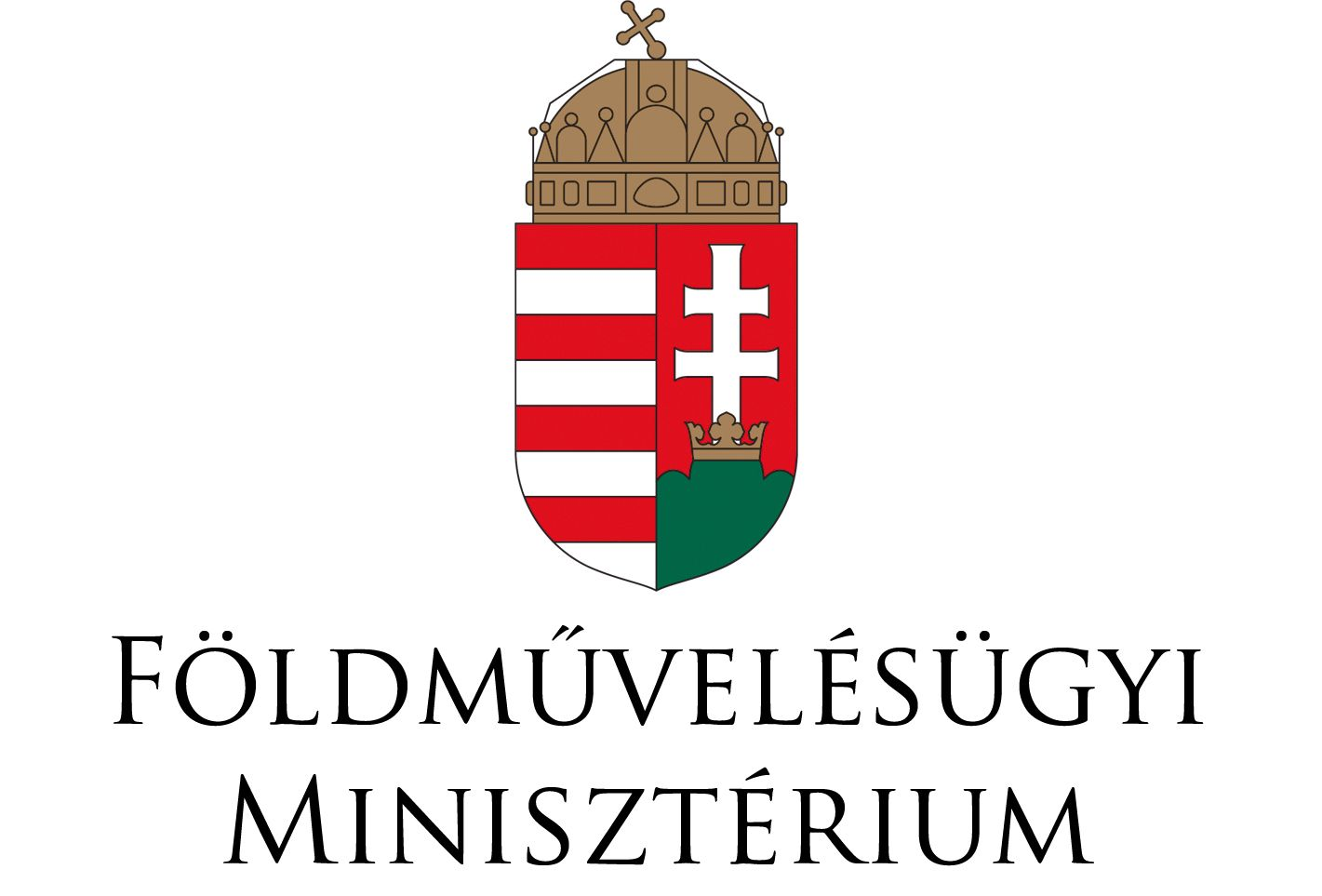 